  	       MRI - INSTRUCCIONES PARA EL PACIENTE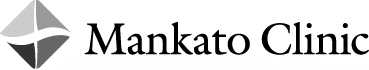 Artrografía por MRI____________________________________________________  ____________________ _____________________ 		Mankato Clinic		1230 East Main Street, Mankato, MN 56001Regístrese en la Recepción Central antes de ir a la recepción de Diagnóstico por imágenes. (507) 389-8570.¿Qué es una artrografía por MRI?Una artrografía por MRI está diseñada para diagnosticar problemas en una articulación.  Se inyecta medio de contraste en la articulación y las estructuras alrededor dentro de la articulación. Esto le ayuda a mejorar la visualización de las estructuras de la articulación.Antes de hacer la cita para la prueba, indíquele al proveedor si usted tiene algo de lo siguiente: marcapasos cardiaco, clips para aneurismas cerebrales, implantes cocleares del oído medio o interno, embarazo, heridas de balas o esquirlas, lesiones en el ojo que involucran objetos metálicos o cuerpos extraños. Indíquele a su proveedor si tiene alguna alergia al contraste intravenoso (tinte para rayos X por línea intravenosa), o si alguna vez ha tenido una reacción alérgica grave a cualquier sustancia.  Puede ser necesario que usted tome un medicamento especial antes de su prueba.Recomendamos que se comunique con su compañía de seguros antes de su cita para entender cuál es su cobertura para esta prueba.Debe evitar comer algo pesado antes de su inyección. Evite tomar cualquier medicamento anticoagulante de venta libre que NO haya sido recetado por su proveedor el día de su procedimiento (algunos ejemplos incluyen:  Advil, ibuprofeno, aspirina y aspirina para niños).Si toma otros medicamentos anticoagulantes, consulte con su médico en relación con las instrucciones para cuándo ya no tomarlos. Si le van a aplicar una inyección en la cadera o articulación sacroilíaca, se REQUIERE que una persona maneje de regreso después del procedimiento. No podrá conducir por el resto del día. Utilice ropa cómoda y holgada, libre de cremalleras/cierres, botones u otros dispositivos metálicos. Deberá quitarse todos los objetos metálicos, esmalte de uñas, maquillaje y aretes antes del examen.  Si tiene dentaduras postizas se le pedirá que se las quite para el examen. Antes de que lo lleven al escaneo de MRI, se repasará el formulario de prueba de detección segura para MRI, y usted y el técnico de MRI deberán firmarlo.Se le pedirá que se ponga una bata y retire todos los artículos magnéticos.El área de interés se evaluará con fluoroscopía para determinar el mejor enfoque.Antes del procedimiento, se limpiará la piel con almohadillas antisépticas para eliminar las bacterias de la superficie.  Le pondrán una gasa o toallas estériles alrededor del área para crear un campo estéril.El radiólogo podría inyectar un anestésico local llamado lidocaína para adormecer el área. Es posible que sienta un ligero ardor o presión cuando hagamos esto.Luego se inserta una aguja fina (delgada) en la articulación/tendón.  Bajo fluoroscopía, el tinte del contraste puede inyectarse en el espacio de la articulación para verificar la ubicación adecuada de la aguja.Después lo trasladarán a la sala de MRI, donde se le pedirá que se acueste sobre la mesa de imágenes.  Se colocará una espiral especial cerca del área de su cuerpo que se está examinando. Cuando empiece la MRI, escuchará sonidos de golpes rápidos que salen de las paredes del escáner. Se le dará protección auditiva para acallar el ruido. Es muy importante evitar movimientos.Su examen tendrá una duración de alrededor de 2 horas.Le pondrán una curita en el sitio de la inyección y se la puede quitar después de dos horas.El área puede estar sensible o adolorida por varios días después de la inyección.  Para ayudar con este malestar, puede:Tomar 1 a 2 tabletas de acetaminofén (Tylenol) cada 6 horasAplicar una compresa o un vendaje de hieloPuede reanudar su horario de trabajo/actividades regular si se siente bien. Trate de evitar los baños de inmersión, la actividad agotadora, el ejercicio (por ejemplo correr, tenis o aeróbicos) y el levantamiento de pesas en las siguientes 24 horas. Algunos riesgos o efectos secundarios posibles pero poco comunes pueden incluir: hinchazón, hematomas, irritación de la piel/cambios de color, infección, reacción alérgica al medicamento, hemorragia, debilidad en las extremidades (brazos/piernas), enrojecimiento facial o ruptura de tendones. Si tiene alguna inquietud, nota un incremento en dolor o sensibilidad, hinchazón excesiva, enrojecimiento o calor al tacto, comuníquese con su proveedor de atención primaria. Su prueba será evaluada y leída por un radiólogo en las siguientes 24 horas.El reporte final firmado se enviará al proveedor que ordenó la prueba.Comuníquese con su proveedor de atención médica si experimenta enrojecimiento o hinchazón en el sitio de la línea intravenosa.Los resultados de su prueba estarán disponibles en su portal del paciente inmediatamente después de que su proveedor los revise. Su proveedor le hablará sobre los resultados en su cita de seguimiento. Si usted no tiene una cita de seguimiento, su proveedor se comunicará con usted por medio de una carta o por teléfono dentro de los siguientes cinco a siete días hábiles.